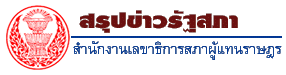 ประธานสภานิติบัญญัติแห่งชาติ จะให้การรับรองประธานสหภาพรัฐสภา                    พร้อมด้วยภริยา และคณะ	วันอังคารที่ ๑๕ กันยายน ๒๕๕๘ เวลา ๑๐.๓๐ นาฬิกา ณ ห้องรับรองพิเศษ ชั้น ๒ อาคารรัฐสภา ๒ ศาสตราจารย์พิเศษพรเพชร วิชิตชลชัย ประธานสภานิติบัญญัติแห่งชาติ               จะให้การรับรองนายซาเบร์ โฮซเซน เชาว์ดรี (Mr. Saber Hossain Chowdury) ประธานสหภาพรัฐสภา พร้อมด้วยภริยา และคณะ 	จากนั้นในเวลา ๑๑.๑๕ นาฬิกา ณ ห้องรับรอง ชั้น ๒ อาคารรัฐสภา ๑ นายสุรชัย               เลี้ยงบุญเลิศชัย รองประธานสภานิติบัญญัติแห่งชาติ คนที่หนึ่ง ในฐานะหัวหน้าคณะผู้แทนสภานิติบัญญัติแห่งชาติ ในการประชุมสมัชชาสหภาพรัฐสภา ครั้งที่ ๑๓๓ และคณะผู้แทน                    จะพบปะหารือร่วมกับนายซาเบร์ โฮซเซน เชาว์ดรี (Mr. Saber Hossain Chowdury) ประธานสหภาพรัฐสภา พร้อมด้วยภริยา และคณะ 	พร้อมกันนี้ เวลา ๑๙.๐๐ นาฬิกา ศาสตราจารย์พิเศษพรเพชร วิชิตชลชัย ประธาน             สภานิติบัญญัติแห่งชาติ จะเป็นเจ้าภาพเลี้ยงอาหารค่ำ เพื่อเป็นเกียรติแก่ประธานสหภาพรัฐสภา ณ โรงแรมสุโขทัย*********************************